ПРЕЗЕНТАЦИЯ ПРОЕКТА «С ЧЕГО НАЧИНАЕТСЯ РОДИНА?»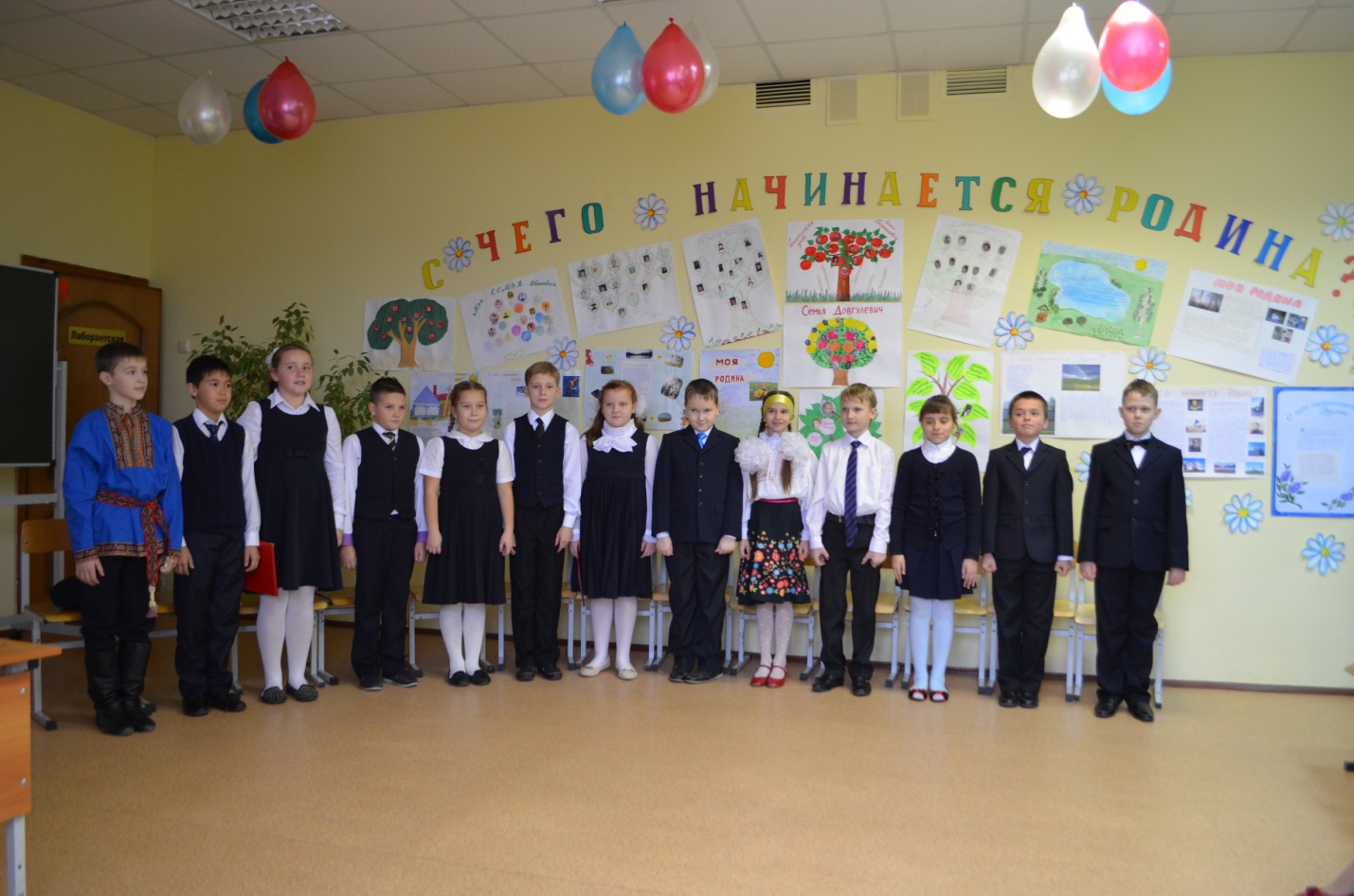                      	        ПОЯСНИТЕЛЬНАЯ  ЗАПИСКАГлавный мотив взаимодействия родителей и педагогов (по словам В. А. Сухомлинского) заключается в том, «… как прошло детство, кто вел ребенка за руку в детские годы, что вошло в его разум и сердце из окружающего мира – от этого в решающей степени зависит, каким человеком он станет». Взаимопонимание семьи и школы  – этого единого пространства, объективной реальности – состоится при согласованности воспитательных целей и задач, позиций обеих сторон, выстроенных по принципу единства, уважения и требований к ребенку, распределения обязанностей и ответственности. 	Свою работу с родителями я строю  на принципах доверия, диалога, партнерства, учета интересов родителей и их опыта в воспитании детей. Педагоги прошлого - К. Д. Ушинский, Е. Н. Водовозова, Л. Н. Толстой и другие, говорили о необходимости приобретения родителями педагогически знаний, о важности и целенаправленности семейного воспитания, о необходимости сочетания знания и опыта. В этом современным родителям призваны оказать помощь мы, учителя, несмотря на то, что информацию по вопросам воспитания ребенка можно получить сейчас разными путями. Это и периодические издания, и Интернет, и многочисленная популярная литература для родителей. Но только учитель ежедневно общается с детьми и родителями, видит проблемы, трудности, а также положительный опыт каждой семьи.	В своей работе с родителями использую такие формы, как родительский лекторий,  тематические выставки, устные журналы, семейные спортивные встречи, почту доверия, телефон доверия, семейные проекты, где родители работают совместно с детьми под руководством учителя, конкурс семейных талантов, совместные праздники и мн. др. инновационные  формы работы с родителями. Проблема патриотического воспитания подрастающего поколения сегодня одна из наиболее актуальных. Исторически сложилось, так, что любовь к Родине, патриотизм во все времена в Российском государстве были чертой национального характера. Но в силу последних перемен все более заметной стала утрата нашим обществом традиционного российского патриотического сознания. В связи с этим очевидна неотложность решения острейших проблем воспитания патриотизма в работе с детьми школьного возраста.Патриотизм - сложное и высокое человеческое чувство, оно так многогранно по своему содержанию, что неопределимо несколькими словами.Чувство Родины начинается у ребенка с отношения к семье, к самым близким ему людям — матери, отцу, дедушке, бабушке, братьям и сестрам.Развитие любви и привязанности к родному дому в первоначальном значении служит первой ступенью патриотического воспитания детей  младшего школьного возраста. «Родной дом» — сложное, многогранное понятие. Оно включает отношение к себе как к личности, отношение к своей семье, включенность в семейные традиции. Первые друзья, семья, улица, на которой стоит его дом, — все это включается в представления ребенка о родном доме, о своей «изначальной» родине.Постепенно эти представления расширяются. Родина уже ассоциируется не только с домом и с улицей, но с родным селом, городом, с окружающей природой. Позже приходит осознание причастности к краю и к России, огромной многонациональной стране, гражданином которой предстоит стать ребенку. Поэтому патриотическое воспитание неотъемлемо связано с ознакомлением окружающего нас мира. В работе над проектом «С чего начинается Родина?» принимали участие все дети и родители, бабушки и дедушки, многие родственники. Создавали генеалогическое древо, добывали информацию об участниках войны семьи,  коллективно оформляли работы, писали сочинения, ездили на родину родителей. Работа получилась очень интересная.ЦЕЛЬ: воспитание гражданина и патриота своей страны, формирование нравственных ценностей. ЗАДАЧИ:Сформировать у детей представления о семье, роде, доме,  малой родине, стране России, в которой они живут. Формировать духовно-нравственные отношения и чувства сопричастности к родному дому, семье,  к природе родного края, к культурному наследию своего народа.Воспитывать любовь и уважение к своей Родине-России, к своей нации, толерантное отношения к представителям других национальностей.Воспитывать уважительное отношение к человеку - труженику, результатам его труда, родной земле, защитникам Отечества, государственной символике, традициям государства, общественным праздникамФормировать представления о Земле и жизни людей на Земле.Воспитывать у детей любовь к природе, желание беречь и защищать ее. «Воспитание любви к родному краю, к родной культуре, к родной речи – задача первостепенной важности и нет необходимости это доказывать. Но как воспитать? Она начинается с малого – с любви к своей семье, к своему дому. Постоянно расширяясь, эта любовь переходит в любовь к своему государству, к его прошлому и настоящему, а затем ко всему человечеству».                    			Академик Д.С. Лихачёв.                                  		ПАСПОРТ  ПРОЕКТА1.Характеристика проекта.Тип проекта: творческо-поисковый (осуществляется максимально свободный т нетрадиционный подход к его выполнению и презентации результатов).Проект по профилю знаний: межпредметный (предметы: литературное чтение, окружающий мир, история, изобразительное искусство, технология, русский язык, музыка, ритмика).Проект по количеству участников: групповой.По характеру координации: с открытой координацией (учитель-координатор участвует в проекте с собственной функцией, направляет в случае необходимости отдельные этапы проекта).По уровню контактов: внутришкольный.По характеру контактов: внутриклассный.По продолжительности: средней продолжительности (3 месяца).По характеру результата: сборник собственных творческих работ (сочинения, рисунки, журналы, доклады), постеры, презентации.2.Основополагающий вопрос проекта:« С чего начинается Родина?»Проблемные вопросы:- что я знаю о России?- почему надо изучать историю своей семьи?- что такое малая родина для меня?- как людям сохранить то, что создано раньше?3. Цели проекта:- развитие социально-значимой личности, любящей свою семью, свой край, свою страну Россию;- воспитание чувства патриотизма и гражданственности;- воспитывать уважение к участникам войны, к человеку-труженику, результатам его труда;- воспитывать уважение к своей нации, толерантное отношение к представителям других  национальностей;- продолжать развивать навыки работы с разными источниками информации;- развивать коммуникативные умения;- содействовать развитию творческих способностей;- развивать интерес к проектно-исследовательской деятельности.4. Задачи проекта:- изучить и раскрыть понятия «Родина – Россия» и «малая родина»;- изучить и раскрыть понятия «Родина», «народ», «род», рассмотреть исторический аспект данных понятий;- показать значимость чувства любви к своей Родине, к своему роду и окружающим тебя людям, к традициям своего народа, к памяти предков, познанию своих корней.5. Основное содержание проекта:I   «Мои летние путешествия»II  « Россия – Родина моя»III «Родословная моей семьи»IV « Моя малая родина»                            Сценарий  мероприятия     (Дети входят в зал под музыку песни «Родина моя»)(Зал украшен синими, красными, белыми шарами, оформлена выставка детских журналов «Мои летние путешествия», на доске географическая карта с флажками, указывающими маршруты путешествий, на стенах постеры «Моя родословная», сочинения детей и родителей «С чего для меня начинается Родина?»)ВЕДУЩИЙСЛАЙД №1 (заставка)Мне однажды в жизни повезло:Я однажды родилась в России –В том краю, где от берёз светло,На земле, которой нет красивей.Моя любовь – моя земля,Моя красивая Россия.Её озёра и поля,Берёзы, вербы да осины.Всё это навсегда со мной
И в счастье, и в беду лихую.На свете нет другой такой,Да и зачем её, другую?                         (Елена Головных)- Здравствуйте, дорогие ребята, уважаемые гости! Сегодня наш разговор о великой и прекрасной стране, в которой мы живём. А называется наша страна (хором) Россия! Российская Федерация! Наша Родина!3 месяца мы работали  над проектом «С чего начинается Родина?», который состоял из 3-х этапов: «Россия-Родина моя»«Моя малая родина»«Родословная моей семьи».- Что же такое Родина для человека?С чего она для него начинается? Со страны, где он живёт, с дома, где он родился или с места, где жили его предки?Сегодня мы постараемся ответить на эти вопросы.У нас у всех одна Родина – Россия.СЛАЙД №2Россия – большая, добрая и сильная страна. И очень красивая… Но страна – это не просто лес и поле, города и сёла, где живут люди. Страна – это государство. А чем отличается одно государство от другого?Об этом расскажет группа учеников, которая искала ответ на этот вопрос.УЧЕНИК 1Государства отличаются языком, на котором разговаривает народ, живущий в них, своими символами, историей, обычаями, традициями, географическим положением.Каждое государство обязательно имеет свой флаг, герб и главную песню страны – гимн.УЧЕНИК 2СЛАЙД №3Российский флаг – это трёхцветное полотнище с белой, синей и красной полосами. Появился он впервые в 1693 году, а единственным флагом Российского государства стал во время царствования Александра III. С 1993 года – это государственный флаг Российской Федерации.УЧЕНИК 3Трёх цветов Российский флаг,Каждый цвет – для всех нас знак.Есть на флаге красный цвет,Героизмом он согрет.Стойкость, жертвенность, отвага –Смысл такого цвета флага.Синий цвет на флаге – верность,Твёрдость духа, неизменность,Доброта, простосердечье,Что людьми ценились вечно.Белый – это чистота,Благородство, высота.Светлых ангелов приветОзначает белый цвет.Трёх цветов Российский флаг.Многоцветен этот стяг!Он – в столице над КремлёмГреет всех своим теплом.УЧЕНИК 4СЛАЙД №4У нас очень красивый герб. На нём изображён двуглавый золотой орёл на красном фоне. Орёл – символ солнца, небесной силы, огня и бессмертия. Внутри Российского герба – герб Москвы. На нём изображён Георгий Победоносец, поражающий копьём дракона. Это очень древний герб. Он появился 500 лет назад при царе Иване III. Герб – это эмблема государства.УЧЕНИК 5У России величавыйНа гербе орёл двуглавый,Чтоб на запад и востокОн смотреть бы сразу мог.Сильный, мудрый он и гордый,Он – России дух свободный.УЧЕНИК 6Гимном Российской Федерации стала музыка Александрова на стихи Михалкова. Исполняют Гимн стоя.Конституция – Основной Закон Российской Федерации.Величественны и просты словаЕдиного Закона всей Отчизны,Дарующего  главные  права:Работать, радоваться жизни.Мы помним всех, кто, знамя передав,Нам завещал, что каждый кровно связанИ со строкой добытых в битвах прав,И со строкою: «Гражданин обязан…»                                     (А. Бобров) ВЕДУЩИЙСЛАЙД № 5Россия – самая большая страна на свете. Она окружена и сушей, и морями. Природа её зачаровывает, каких только кладов не скрыто в её подземных, подводных и лесных запасниках.Наши ребята со своим родителями любят путешествовать по России. Где только они не побывали! Мы составили карту путешествий нашего класса. Начинаются они за Полярным кругом, а заканчиваются в жарких песках тёплого Чёрного моря. В каких только  уголках России не побывали ребята со своими  родителями! О своих путешествиях они рассказали в альбомах «Мои летние путешествия», которые представлены на нашей выставке.ВЕДУЩИЙИ красива, и богатаНаша Родина, ребята.Долго ехать от столицыДо любой её границы.Всё вокруг своё, родное:Горы, степи и леса,Рек сверканье голубое,Голубые небеса.СЛАЙД №6УЧЕНИКЕсли долго-долго-долгоВ самолёте нам лететь,Если долго-долго-долгоНа Россию нам смотреть,То увидим мы тогдаИ леса, и города,Океанские просторы,Ленты рек, озёра, горы…Мы увидим даль без края,Тундру, где звенит весна,И поймём тогда, какая,Наша Родина большая,Необъятная страна!ВЕДУЩИЙЧто такое Россия?УЧЕНИКИ (в презентации использованы фотографии из семейных альбомов)СЛАЙД № 71.Что такое Россия? Это жаркое лето,Когда много цветов на зелёном лугу,Когда брызги на море жемчужного цвета,Когда хлеб созревает и косят траву.СЛАЙД № 82.Что такое Россия? Это чудная осень,Когда в небе, курлыча, летят журавли,Когда шишки созревшие падают с  сосен,Когда кружатся листья до самой земли!СЛАЙД № 93.Что такое Россия? Это зимняя сказка,Когда снег серебристый лежит на земле,Когда мчатся мальчишки с горы на салазках,Когда виден узор на оконном стекле.СЛАЙД № 104.Что такое Россия? Это полная жизни,Счастья, бодрости, радости, света весна,Когда дождик прохладный на землю вдруг брызнет,Когда лес зашумит, отошедший от сна,Когда птицы поют снова в нашем краю,Я Россию свою, мою землю родную,Словно мать дорогую,Очень нежно люблю!УЧЕНИКСЛАЙД № 11Я горжусь, что родился в России,От рождения русским зовусь.Люблю реки её голубые,Люблю сердцем я матушку-Русь.Перелески, холмы и пригорки,Русской песни протяжный мотив,И люблю я её поговорки,И над речкою серый обрыв.Здесь все запахи смешаны свято,Лучше роз во дворе лопухи.Мне цветов полевых ароматыНе заменят любые духи.И ромашка на тоненькой ножке,Голубой  как глаза  василёк,И бегущие вечно дорожки –Разве вас разлюбить я бы смог!УЧЕНИКБерегите Россию –Нет России другой.Берегите её тишину и покой,Это небо и солнце,Этот хлеб на столе…И родное оконцеВ позабытом селе…Берегите Россию,Без неё нам не жить.Берегите её,Чтобы вечно ей быть.Нашей правдой и силой,Всею нашей судьбой.Берегите Россию,Нет России другой!УЧЕНИКО России петь –Что стремиться в Храм.По лесным горам, полевым коврам…О России петь – что весну встречать,Что невесту ждать, что утешить мать.О России петь – что тоску забыть,Что любовь любить,Что бессмертным быть.(ДЕТИ ИСПЛНЯЮТ ПЕСНЮ «МОЯ РОССИЯ»)ВЕДУЩИЙСЛАЙД № 12-Ребята, а где всего прекрасней на Земле?(ВЫХОДЯТ УЧЕНИК И СОЛНЫШКО)УЧЕНИКГде зелёной тучей тополяЗастят неба голубой простор,С ясным солнцем повстречался я,С ясным солнцем начал разговор.-Солнышко, ты в блеске и теплеПроплываешь у любых ворот.Где всего прекрасней на Земле?И какой понравился народ?СОРЛНЫШКО-Всякий, - шепчет солнышко, - хорош!Не могу обидеть никого!А где ты родился и растёшь,Там, дружок, прекраснее всего!Горы, море или ширь  полей…Родина! Она всего милей!УЧЕНИКСЛАЙД № 13Если скажут «Родина»,Сразу в памяти встаётСтарый дом, в саду смородина,Толстый тополь у ворот.У реки берёзка-скромницаИ ромашковый бугор…А другим, наверно, вспомнитсяСвой родной московский двор.В лужах первые кораблики,Над скакалкой топот ног,И большой соседней фабрикиГромкий радостный гудок.Или степь от маков красная,Золотая целина…Родина бывает разная,Но у всех она одна.ВЕДУЩИЙ-О какой разной Родине читали ребята?УЧЕНИКУ каждого человека есть ещё своя маленькая родина, место, где он родился и вырос.ВЕДУЩИЙ-Ребята, а с чего начинается Родина для вас?(ВЫСТУПЛЕНИЯ ДЕТЕЙ И РОДИТЕЛЕЙ, ПОКАЗ  СЕМЕЙНЫХ ПРЕЗЕНТАЦИЙ)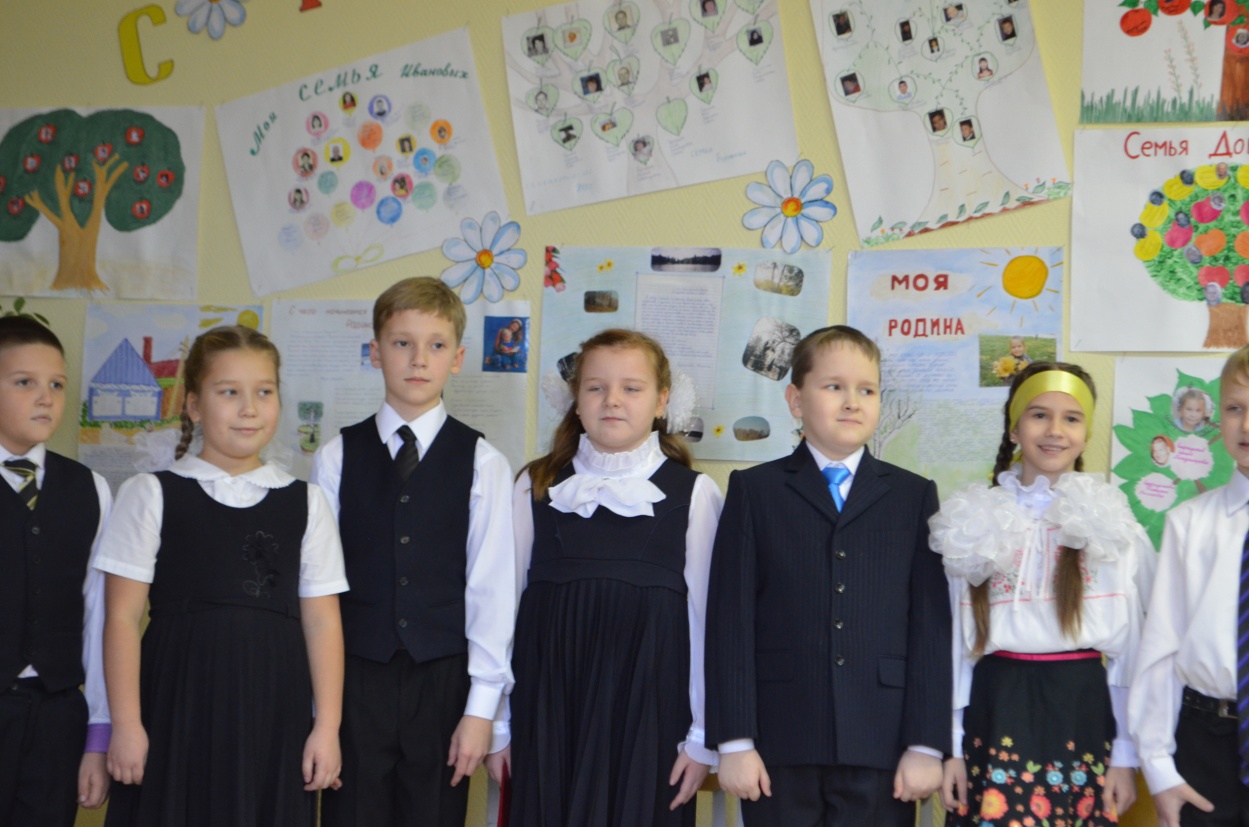 ВЕДУЩИЙ- А сейчас я прочту наше коллективное сочинение «С чего начинается Родина?»(Учитель зачитывает сочинение 4 «А» класса «С чего начинается Родина?»)(ДЕТИ ИСПОЛНЯЮТ ПЕСНЮ «ПЕСНЯ О РОДНОЙ СТОРОНКЕ»)ВЕДУЩИЙ-Ребята, а откуда произошло слово «родина»? Послушаем детей, который нашли ответ на этот вопрос.УЧЕНИКСлово «родина» произошло от древнего слова «род», которое обозначает группу людей, объединённых кровным родством. Каждый из нас – потомок какого-либо  старинного древнего рода. Само слово «род» обозначает древнейшего Бога славян Рода. Главный  город племени россов назывался Родень (Родня).УЧЕНИКРодина – это Отечество, страна и место рождения человека.От слова «род» произошло слово «народ». Народ – это нация, народность, жители страны.Есть ещё много слов с корнем –род- : родить, родители, родной, родословная.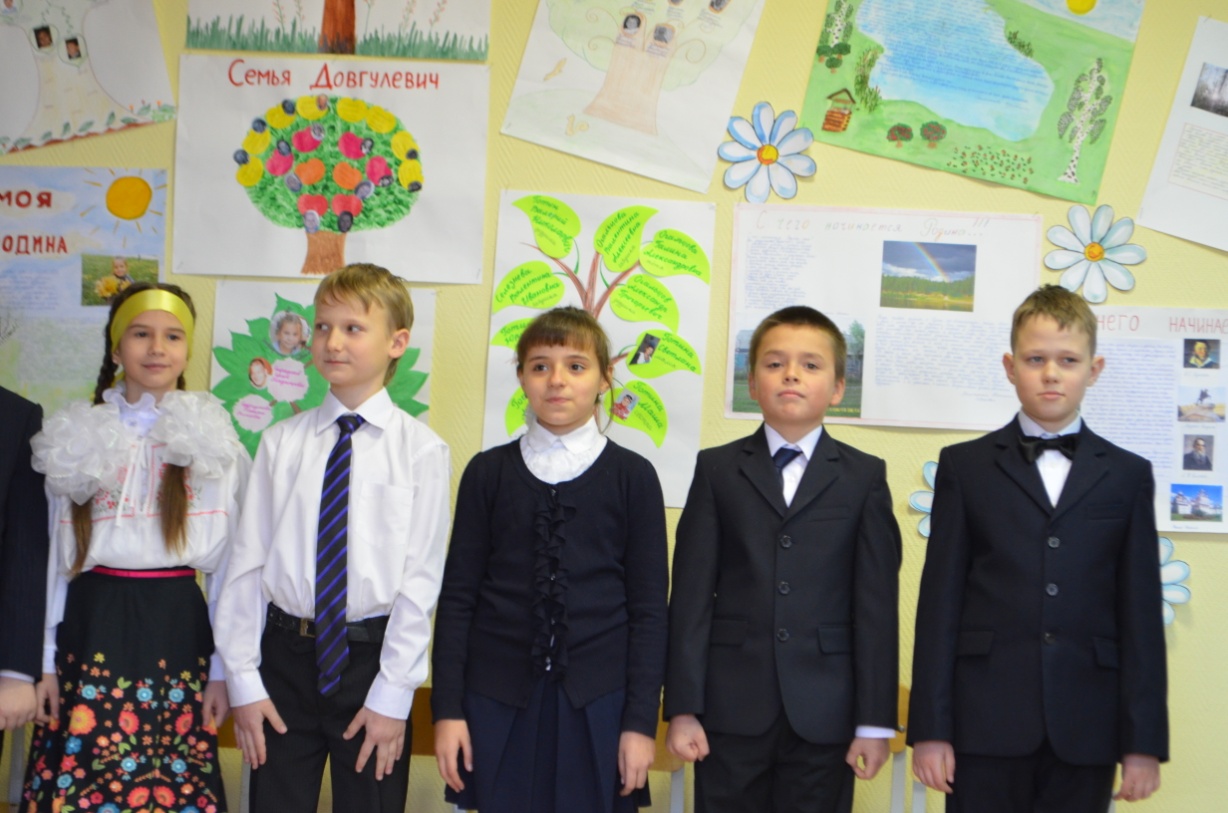 ВЕДУЩИЙРебята провели интересную поисковую работу, поинтересовались у родителей, дедушек, бабушек,  своей родословной и вот, что они узнали. Теперь они могут рассказать о своём роде, о своих предках.(УЧЕНИКИ РАССКАЗЫВАЮТ О СВОЕЙ РОДОСЛОВНОЙ, ПОКАЗЫВАЮТ ПОСТЕРЫ, ПРЕЗЕНТАЦИИ)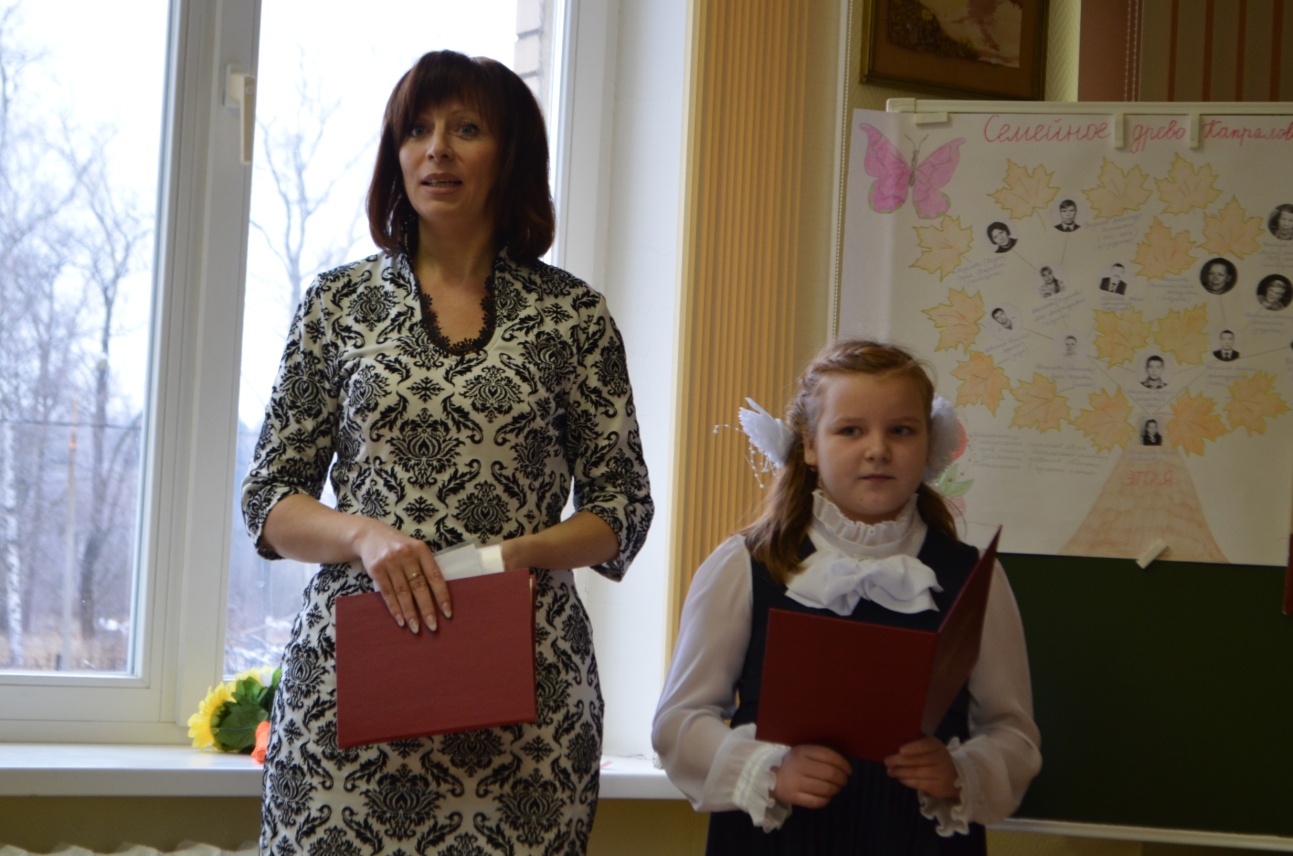 После рассказа об участниках войны стихотворение читает ученик:Война была суровым испытаньем…Познали мы и горе и печаль.Сказать мы можем с полным основаньем:Для Родины и жизни нам не жаль!Отчизна нам и мир дороже жизни.Свободу отстояв в своей стране,Избавили Европу от фашизма И мир провозгласили на Земле!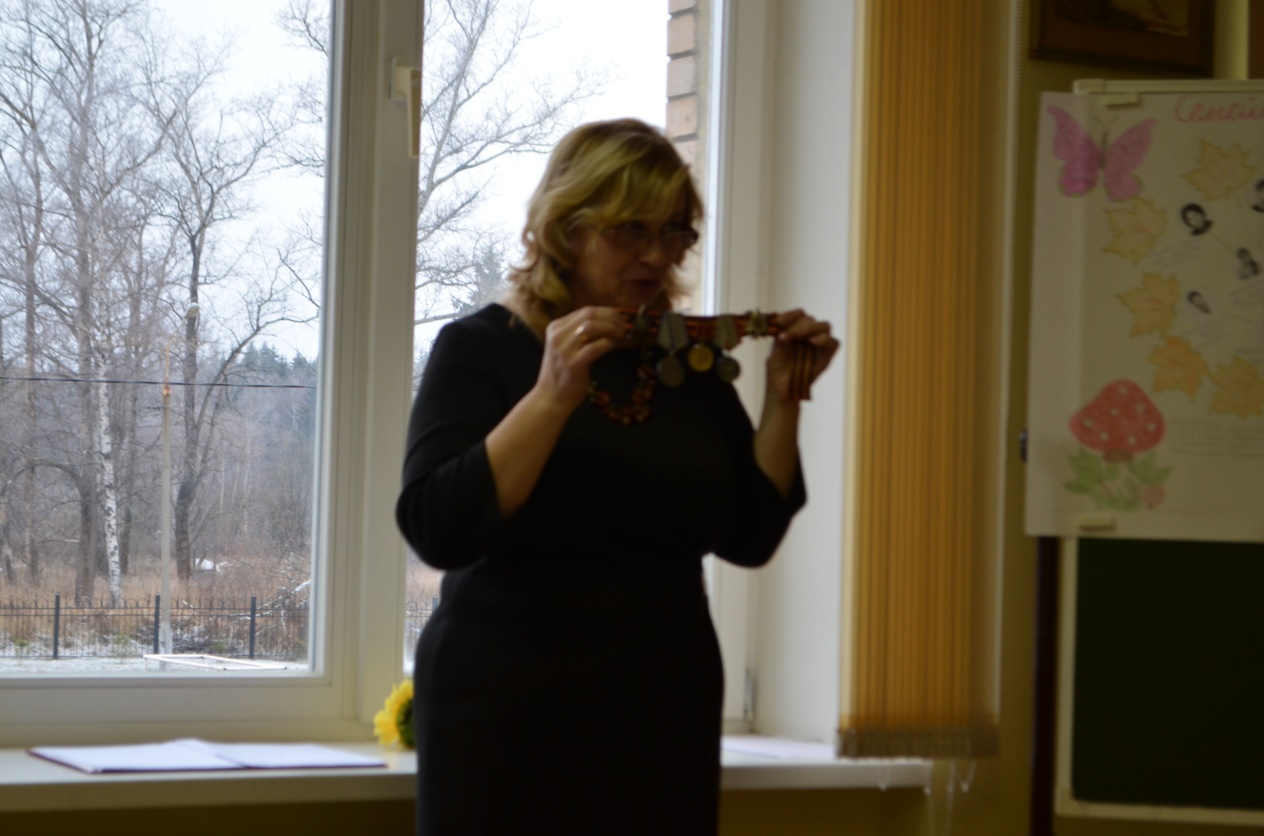 (МИНУТА МОЛЧАНИЯ)ВЕДУЩИЙ-Ребята, а что всех нас с вами  объединяет?УЧЕНИКИВсех нас объединяет наша малая родина – Подолье.СЛАЙД № 18УЧЕНИКИ1.Все места в Подмосковье красивы,Где Отчизны весь путь озарён.Ты – частица великой России,Славный, милый Подольский район!2.На полях твоих рожь колоситсяИ в зелёном наряде леса.И подольской землёю гордитсяНаш народ, что творит чудеса.3.Мы гордимся, мы славим Подолье,Сердцу милые с детства места.Нам близки красота и приволье,Вера наша светла и чиста!4.Мне дороже и ближе на светеКрай, в который душою влюблён.Процветай! Славься, милый и светлый,Наш прекрасный Подольский район!ВЕДУЩИЙСейчас я представляю победителей конкурса рисунков «Моя Родина»(Выходят дети с рисунками, читают стихи)1.На моём рисунке поле с колосками,Церковка на горке рядом с облаками.На моём рисунке мама и друзья,На моём рисунке Родина моя!2.На моём рисунке лучики рассвета,Рощица и речка, солнышко и лето.На моём рисунке песенка ручья,На моём рисунке Родина моя!3.На моём рисунке выросли ромашки,Вдоль по тропке скачет всадник на коняшке,На моём рисунке радуга и я,На моём рисунке Родина моя!                                    (П. Синявский)УЧЕНИКРодную песню полюбили с детства,Из дальней дали долетела к нам,Её, как драгоценное наследство,С годами я потомкам передам.Поём и мы задумчиво, неброско…Про то, как с незапамятных времёнСтоит во поле русская берёзка,Замёрз в сугробе тот замёрзший клён…Весь пляшет мир под русскую «Калинку»,А на гулянье кто взметает пыль?- Кто с нами? Выходи на серединку!Затеем вместе русскую кадриль!СЛАЙД № 19(ДЕТИ ИСПОЛНЯЮТ ТАНЕЦ «КАДРИЛЬ»)СЛАЙД № 20ВЕДУЩИЙ-Когда вы вырастете, ребята, вы сможете сделать много доброго, полезного и красивого, чтобы наша Родина стала ещё сильнее и краше.Но это – потом. А сейчас самая главная ваша работа – хорошо учиться. И ещё. Нужно с детства любить свою Родину. Ведь это всё равно, что любить свой дом, своих родителей, своих друзей. Кто этому научится – будет счастливым человеком. На всю жизнь.УЧЕНИК-Учитель, а  с чего начинается Родина для Вас?УЧИТЕЛЬДля меня?Начинается Родина с памяти,С почитанья истоков своих,С Герба, Гимна, Российского Знамени,С уваженья заветов святых.Начинается с русской истории,Что описывал Нестор-монах,Благовеста с степными просторами,Шапки той, что носил Мономах.Начинается Родина с Пушкина,Чудных сказок, что прелесть одна,Деревень с их кривыми избушками,Где жива всё ещё старина.Начинается Родина с детства,С материнской, отцовской любви…Школьной парты, цветистых букетов,Что учителю вы принесли.Еврей и тувинец, бурят и удмурт,Русский, татарин, башкир и якут,Разных народов большая семья,И этим гордиться должны мы, друзья.Россией зовётся общий наш дом,Пусть будет уютно каждому в нём.Любые мы трудности вместе осилимИ только в единстве сила России!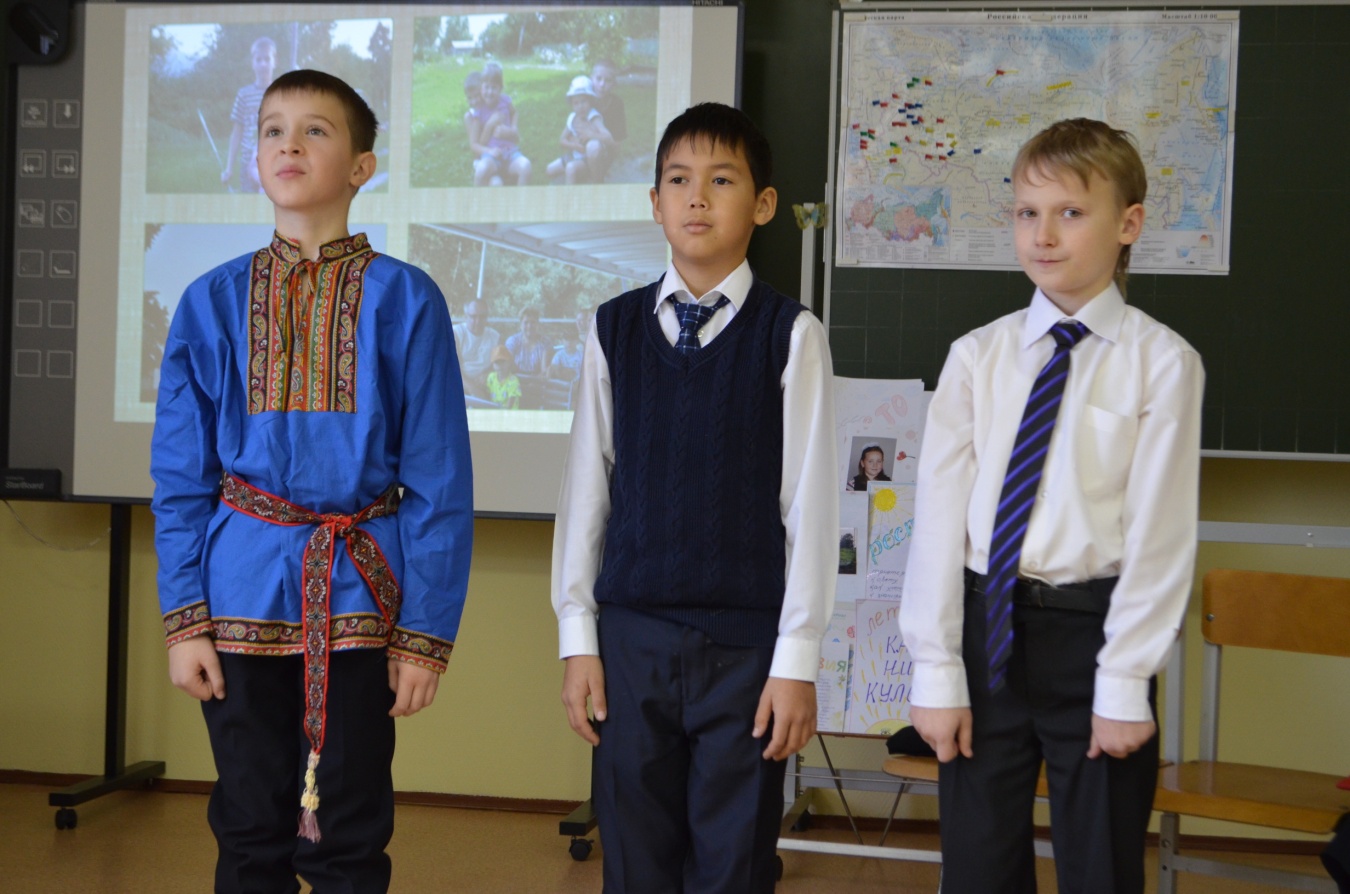 ВЕДУЩИЙСегодня, я думаю, мы ответили на вопрос «С чего начинается Родина?»Давайте ответим на этот вопрос ещё раз все вместе словами песни «С чего начинается Родина?»СЛАЙД № 21(ДЕТИ  И  ГОСТИ ИСПОЛНЯЮТ ПЕСНЮ «С ЧЕГО НАЧИНАЕТСЯ РОДИНА?»)СЛАЙД № 22ВЕДУЩИЙСпасибо за внимание!                                       ЗАКЛЮЧЕНИЕОжидаемый результат:       Становление личности школьника, обладающей чувством патриотизма, приобщенной к общечеловеческим ценностям и усвоившей эти ценности; человека с развитыми творческими способностями и возможностями реализоваться в соответствии со своими склонностями и интересами.Целевая аудитория:     Данное мероприятие  разработано  для учащихся 4 класса, но может быть использовано в работе со школьниками  с 1 по 5 класс, так как именно в этот период формируется жизненная позиция гражданина, проблемы поиска смысла жизни и жизненных ориентиров становятся наиболее остры и актуальны.  